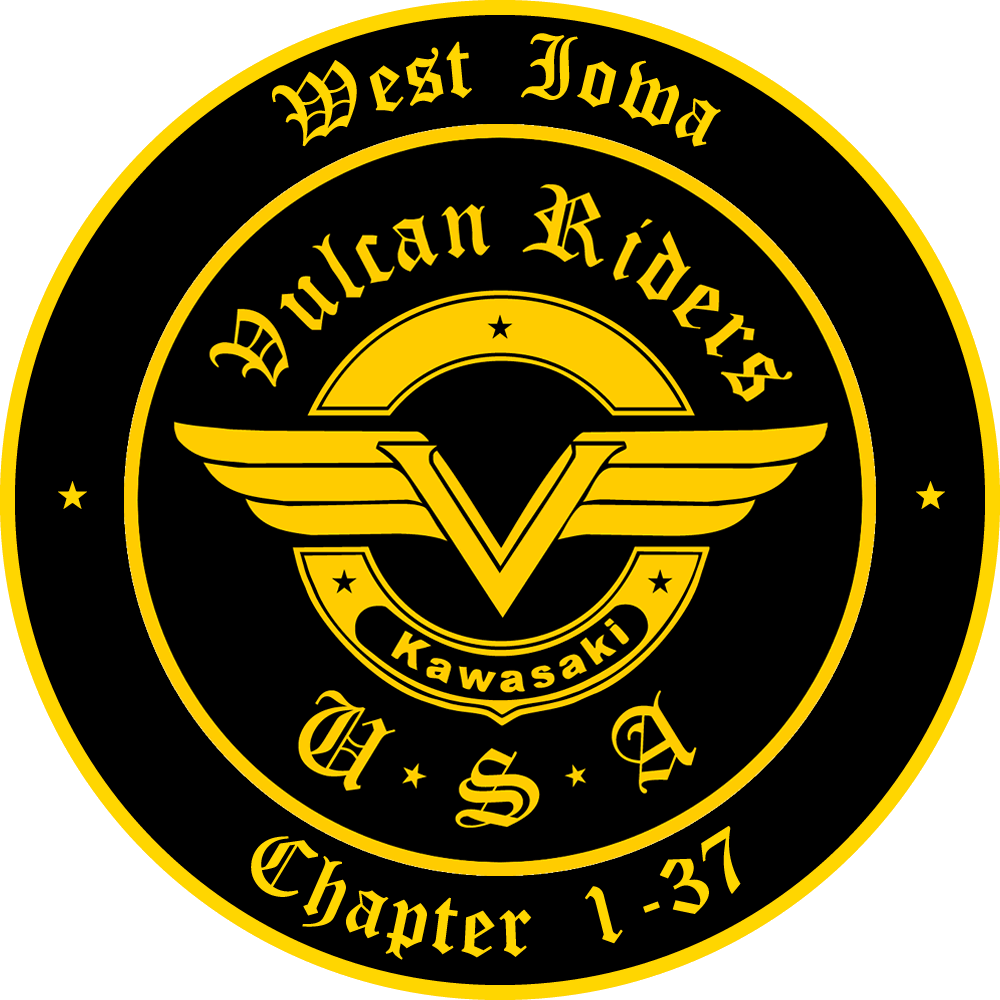 West Iowa Vulcan Riders Association By-LawsWEST IOWA VULCAN RIDERS ASSOCIATION CHAPTER 1-37 BY LAWSAs a member of the West Iowa Vulcan Riders Association Chapter 1-37 you accept the following rules and agree to obey them….NameThe West Iowa Vulcan Rider Association will further more be referred to as the VRA or WIVRA.By LawsFirst and Foremost the WIVRA is a non-discriminatory club meaning we do not discriminate against: race, gender, age, make of machine, and otherwise.As a member of the WIVRA you promise to present yourself in a manner that is not considered destructive to the club’s reputation.All members will obey the by-laws set forth by the National Vulcan Riders Association Chapter as well as all laws both state and federal.Membership RequirementsYou must have a passion for motorcycles and motorcycle riding.You will not be required to attend any specific rides or meetings unless notified by one or more of the officers (although it is encouraged)You do not have to ride a motorcycle yourself (i.e. a wife or girlfriend who may not choose to ride can be a member as well)Each member will be required to look after the welfare of there fellow riders.Officer/ElectionsElections will be held at the clubs discretion (i.e. annually or bi-annually)The Officers will consist of President, Vice President, Secretary, and Treasurer.  A road captain may be instated as the club sees fit.President:The president is the “face” of the VRA.He or she will preside over all meetingsVice President:The vice president will carry out the president’s duties should the president not be in attendance.The vice president shall be on hand to assist the president in any major club related issues.SecretaryThe secretary will be in charge of recording the minutes during the meeting.He or she will also be responsible for keeping a running record of club roster, dues paid, and maintaining club history.TreasurerThe treasurer will be responsible for keeping a running record on all club dues.He or she will also be responsible for maintaining a record of the club’s funds (i.e. deposits, withdrawals, and checks)Road Captain The road captain will be responsible for effectively moving the group from point A to point B during rides.He or she will also be responsible for planning any routes used during any one particular ride.The road captain is a flexible position meaning he or she may not be required to lead every ride (i.e. someone knows a better road he or she may take over)Miscellaneous The WIVRA reserves the right to make any additions or corrections to the by-laws as they see fit.The WIVRA reserves the right to deny, remove, or suspend membership status to any party for any reason if they feel that the member has not followed the by-laws or is found to be deliberately harming the image of the club.The WIVRA is not responsible for any injury or damage that may occur to any persons or property otherwise.All riders of the WIVRA are required to be licensed motorcycle riders and must carry valid insurance for their machine. 